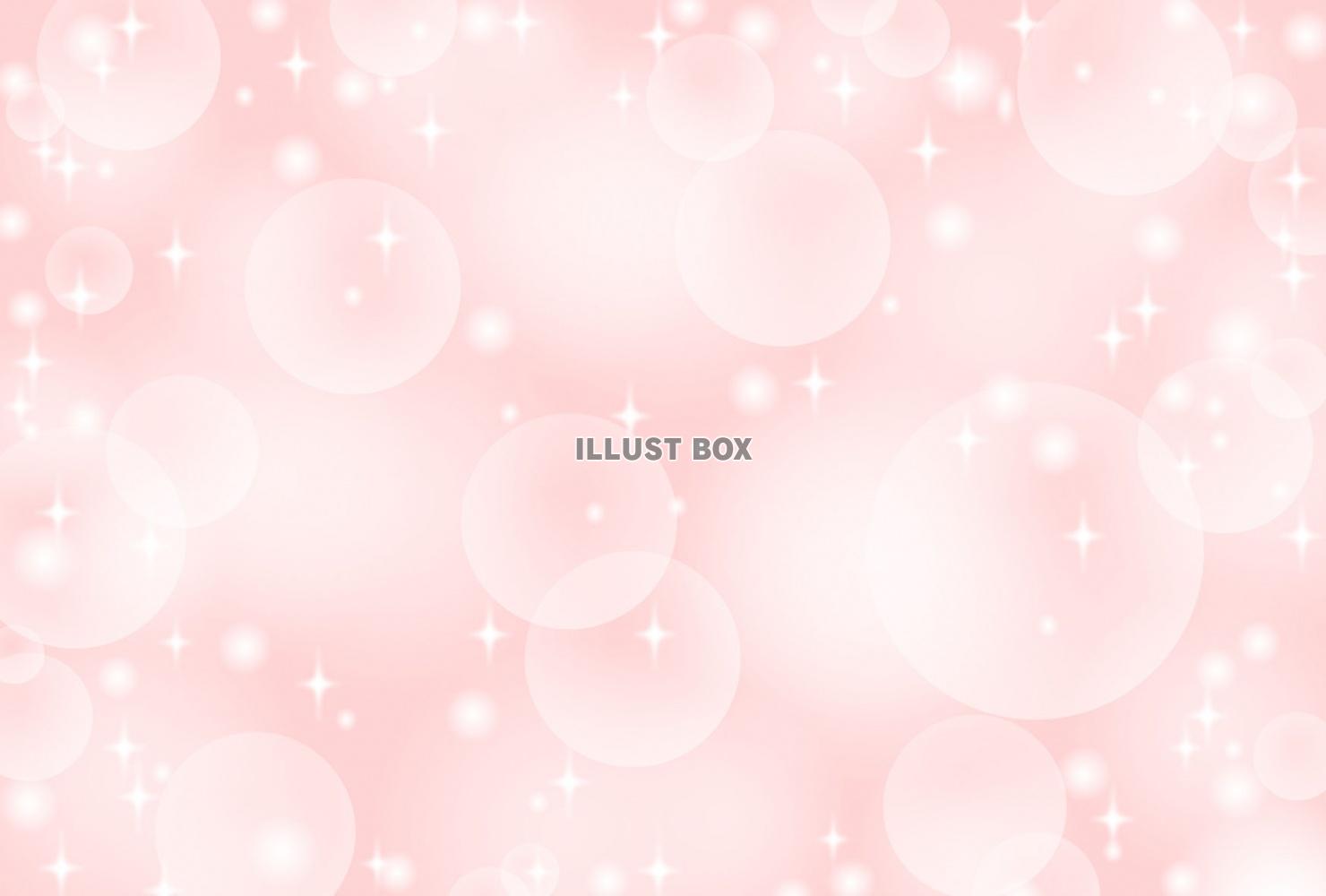 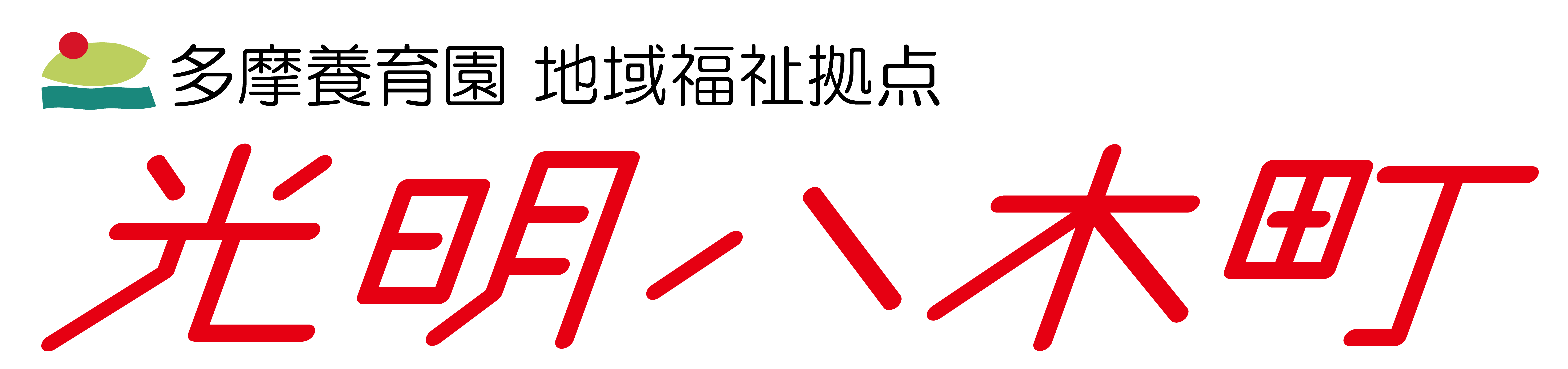 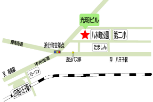 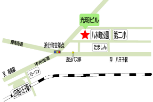 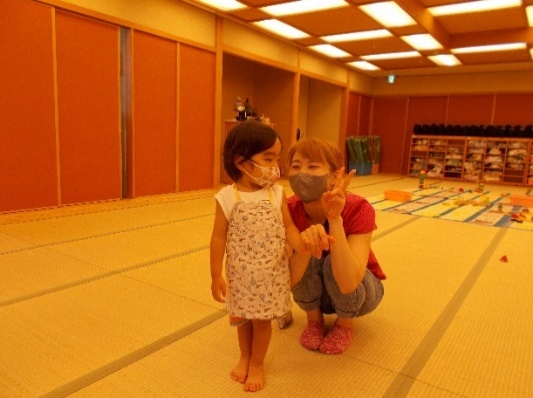 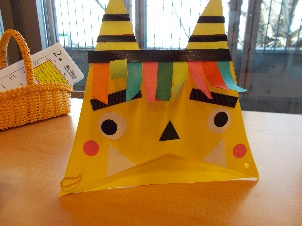 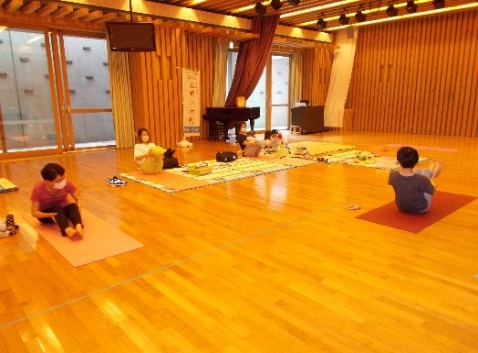 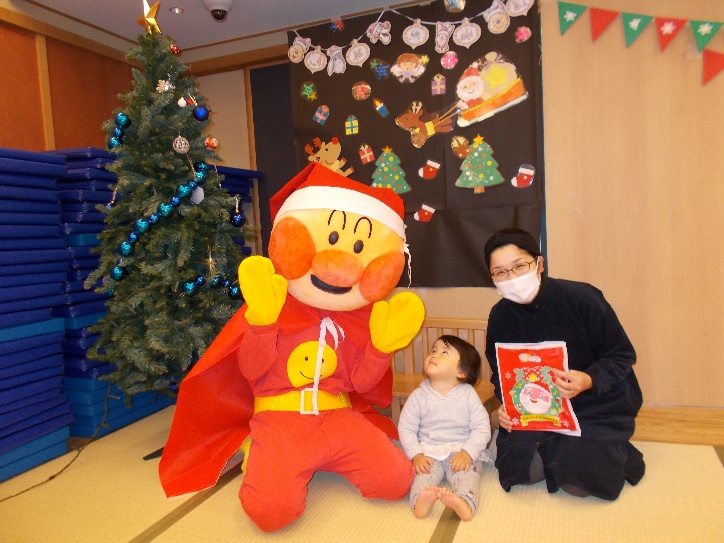 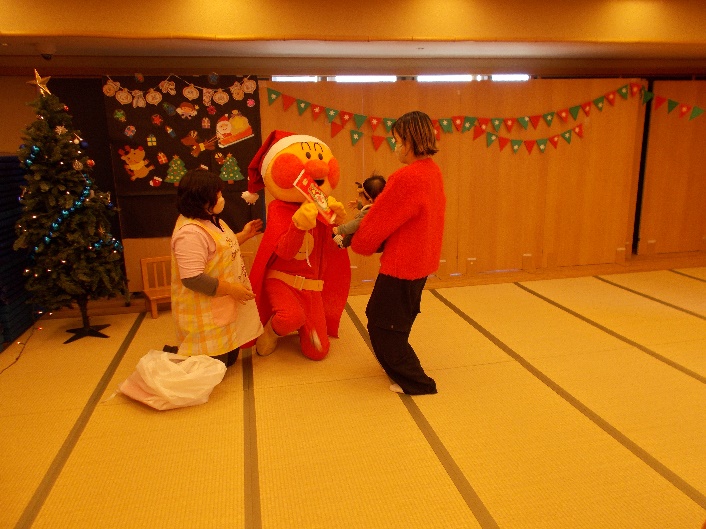 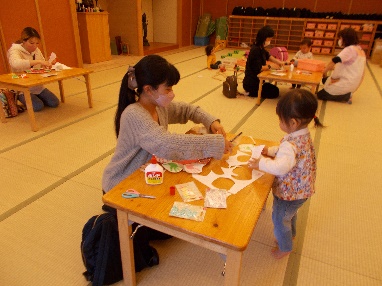 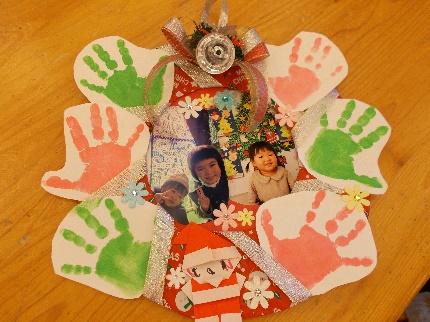 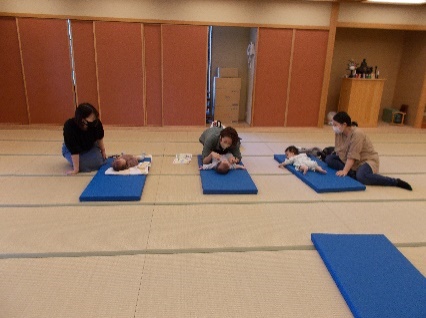 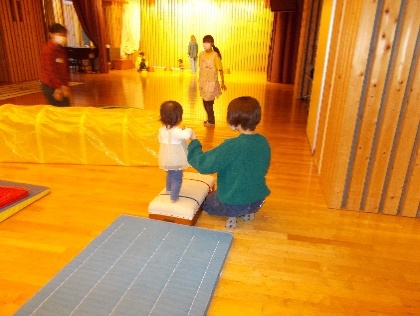 日時内容・場所11日（水）10時～10時45分ベビーマッサージ体重測定赤ちゃん写真光明第一保育園４階寺子屋赤ちゃんとの触れ合いを楽しみましょう！抱っこして写真が撮れます。毎月背景が変わります。無料19日（木）１０時～１１時ひだまり広場運動遊び光明ホール（地下）ビルドインバランスやトランポリン等1歳児、2歳児が遊んでいる運動遊具で遊びます。触れ合い遊びもあります。みんなで楽しく遊びましょう。園児と一緒には出来ませんが同様の体験が出来ます。無料24日（火）１０時～１１時ひだまり広場エプロン作り光明第一保育園4階寺子屋お子様のエプロンをつくりましょう。ミシンは学生以来というお母様も是非お問合せ下さい。先着2名様無料25日（水）26日（木）30日（月）１０時～１１時ひだまり広場鬼のお面作り光明第一保育園４階寺子屋節分にちなみ鬼のお面を作りましょう。節分の日には豆まきに参加して怒りんぼ鬼、泣き虫鬼を退治しましょう。無料16日（月）10時30～11時30分だれでもヨガ光明第一保育園4階寺子屋親子で参加できます。参加費500円　初回無料